ВЫПИСКА ИЗ ПРИКАЗА ПО ГГПИ от 05.11.2019  № 12306Об утверждении тем ВКР6. Утвердить темы выпускных квалификационных работ на 2019/2020 учебный годОчная форма обученияСпециальность  09.02.03 Программирование в компьютерных системахВЕРНО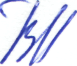 Начальник общего отдела							Т.В. Набокова№ п/пФИО научного руководителя, должность, ученая степень, ученое звание Тема выпускной квалификационной работыФИО обучающегосяПодпись обучающегосяПодпись научного руководителяЛеонтьева Наталия Владимировна, доцент,  к.п.н.Создание автоматизированной системы проведения социологических опросовМальчиков Никита СергеевичЛеонтьева Наталия Владимировна, доцент, к.п.н.Создание автоматизированной системы для отдела дополнительного образованияМакаров Владислав СтаниславовичЛеонтьева Наталия Владимировна, доцент, к.п.н.Создание автоматизированного рабочего места заместителя декана факультетаСеребрянников Антон АлександровичЛеонтьева Наталия Владимировна, доцент, к.п.н.Создание автоматизированного рабочего места специалиста деканата факультетаКараваев Иван АндреевичКасаткин Кирилл Александрович, ст. препод.Программное обеспечение на базе технологии "Интернет вещей"Энтентеев Марсель ИльдаровичКасаткин Кирилл Александрович,ст. препод.Разработка приложения в технологическом стеке ROSВолков Евгений ГеннадьевичКасаткин Кирилл Александрович,ст. препод.Программное обеспечение на базе технологии компьютерного зренияШутов Никита АлександровичКощеев Георгий Викторович,ст. препод.Проектирование и создание информационной системы предприятия художественной мастерскойКорепанов Анатолий  ВикторовичДюкина Наталья Геннадиевна, доцент, к.п.н.Проектирование и разработка информационной системы торговой организацииШустов Никита МихайловичДюкина Наталья Геннадиевна, доцент, к.п.н.Проектирование и разработка информационной системы библиотечного фонда городаШаталов Кирилл РомановичДюкина Наталья Геннадиевна, доцент, к.п.н.Проектирование и разработка информационной системы спортивных организаций городаПерминов Даниил СергеевичДюкинаНаталья Геннадиевна, доцент, к.п.н.Проектирование и разработка информационной системы туристического клубаПовышевЕгор СергеевичДюкина Наталья Геннадиевна, доцент, к.п.н.Проектирование и разработка информационной системы  городской телефонной сетиВладыкина Ксения ВитальевнаДюкина Наталья Геннадиевна, доцент, к.п.н.Проектирование и разработка информационной системы магазина автозапчастейИванов Борис Александрович